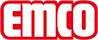 emco BauSauberlauf OUTDOORTypOUTDOORfür außenliegende VerlegungKonstruktionTuft 5/32''Polnutzschicht100% PolyamidTrägermaterialPolyestervliesRückenbeschichtungSchwerbeschichtungPoleinsatz / Fasergewicht (g/m²)600 g/m²Gesamtgewicht (g/m²)3200 g/m²Gesamthöhe (mm)8 mmBrenn-/BrandverhaltenCfl-s1GleitwiderstandDS (EN 13893)ZertifikateCE Konformität EN 14041 (nur Bahnen)FarbenAnthrazitBraunRotFarbechtheit gegen Licht ISO 105 BO2≥7Farbechtheit gegen Reiben ISO 105 X12≥4Farbechtheit gegen Wasser ISO 105 E01≥4Bakterielle Reduktion EHEC ASTM-e214922,4 %Bakterielle Reduktion Staphylococcus Aureus ASTM-e214917,3 %Bakterielle Reduktion Klebsiella Pneumoniae ASTM-e21499,8 %Lieferform Bahnen100 cm breit (inkl. Rand)200 cm breit (inkl. Rand)Lieferform Matten60 x 90 cm (inkl. Rand)90 x 150 cm (inkl. Rand)ProduktmerkmalSchmutz- und FeuchtigkeitsaufnahmeMarkeemcoAbmessungenBreite:.........................mLänge:.........................mKontaktemco Bautechnik GmbH · Memeler Straße 30 · D-42781 Haan · Telefon: 0 21 29/34 75 80 · Telefax: 0 21 29/34 75 810 · E-Mail: sauberlauf@emco.de · www.emco-bau.com